                                          Квон Сергей Сын-Гувич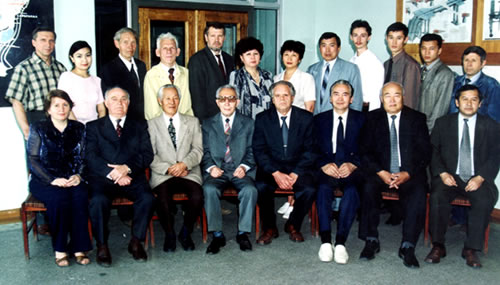      Родился в 1923 г. в Приморском крае.	     Доктор технических наук (1971 г.), профессор (1973 г.)Окончил Московский горный институт в 1948 г. по специальности «Подземная разработка пластовых месторождений».    С 1948 по 1956 гг. работал на шахтах г. Караганды.    С 1967г. - профессор кафедры разработки месторождений полезных ископаемых КарПТИ.    Специалист в области оптимизации качественных и количественных параметров технологических схем шахт, теории проектирования шахт.    Опубликовано 188 научных трудов, в том числе 14 монографий.    Наиболее важные работы: «Вопросы вскрытия и подготовки шахтных полей Карагандинского бассейна»(1956г.); «Основы проектирования угольных шахт» (1964 г.);«Новые методы исследования и рациональные способы вскрытия шахтных полей» (1972 г.). 